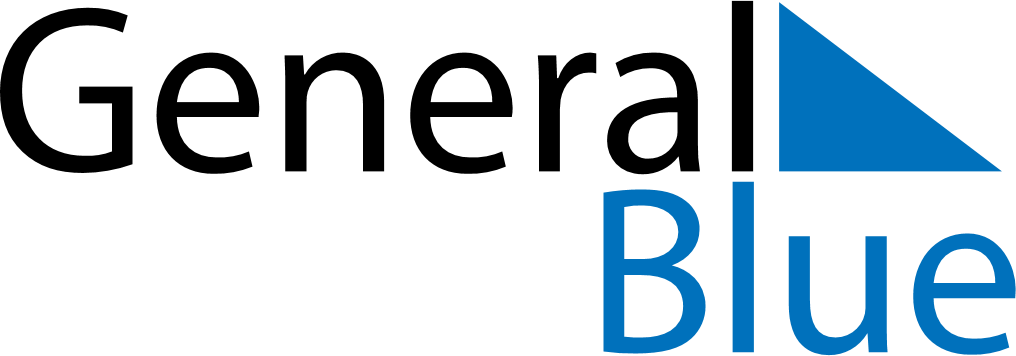 March 2024March 2024March 2024March 2024March 2024March 2024March 2024Bluefield, West Virginia, United StatesBluefield, West Virginia, United StatesBluefield, West Virginia, United StatesBluefield, West Virginia, United StatesBluefield, West Virginia, United StatesBluefield, West Virginia, United StatesBluefield, West Virginia, United StatesSundayMondayMondayTuesdayWednesdayThursdayFridaySaturday12Sunrise: 6:55 AMSunset: 6:18 PMDaylight: 11 hours and 22 minutes.Sunrise: 6:54 AMSunset: 6:19 PMDaylight: 11 hours and 24 minutes.34456789Sunrise: 6:53 AMSunset: 6:20 PMDaylight: 11 hours and 27 minutes.Sunrise: 6:51 AMSunset: 6:21 PMDaylight: 11 hours and 29 minutes.Sunrise: 6:51 AMSunset: 6:21 PMDaylight: 11 hours and 29 minutes.Sunrise: 6:50 AMSunset: 6:22 PMDaylight: 11 hours and 32 minutes.Sunrise: 6:48 AMSunset: 6:23 PMDaylight: 11 hours and 34 minutes.Sunrise: 6:47 AMSunset: 6:24 PMDaylight: 11 hours and 36 minutes.Sunrise: 6:46 AMSunset: 6:25 PMDaylight: 11 hours and 39 minutes.Sunrise: 6:44 AMSunset: 6:26 PMDaylight: 11 hours and 41 minutes.1011111213141516Sunrise: 7:43 AMSunset: 7:27 PMDaylight: 11 hours and 44 minutes.Sunrise: 7:41 AMSunset: 7:28 PMDaylight: 11 hours and 46 minutes.Sunrise: 7:41 AMSunset: 7:28 PMDaylight: 11 hours and 46 minutes.Sunrise: 7:40 AMSunset: 7:29 PMDaylight: 11 hours and 48 minutes.Sunrise: 7:38 AMSunset: 7:29 PMDaylight: 11 hours and 51 minutes.Sunrise: 7:37 AMSunset: 7:30 PMDaylight: 11 hours and 53 minutes.Sunrise: 7:35 AMSunset: 7:31 PMDaylight: 11 hours and 56 minutes.Sunrise: 7:34 AMSunset: 7:32 PMDaylight: 11 hours and 58 minutes.1718181920212223Sunrise: 7:32 AMSunset: 7:33 PMDaylight: 12 hours and 0 minutes.Sunrise: 7:31 AMSunset: 7:34 PMDaylight: 12 hours and 3 minutes.Sunrise: 7:31 AMSunset: 7:34 PMDaylight: 12 hours and 3 minutes.Sunrise: 7:29 AMSunset: 7:35 PMDaylight: 12 hours and 5 minutes.Sunrise: 7:28 AMSunset: 7:36 PMDaylight: 12 hours and 8 minutes.Sunrise: 7:26 AMSunset: 7:37 PMDaylight: 12 hours and 10 minutes.Sunrise: 7:25 AMSunset: 7:38 PMDaylight: 12 hours and 12 minutes.Sunrise: 7:23 AMSunset: 7:39 PMDaylight: 12 hours and 15 minutes.2425252627282930Sunrise: 7:22 AMSunset: 7:39 PMDaylight: 12 hours and 17 minutes.Sunrise: 7:20 AMSunset: 7:40 PMDaylight: 12 hours and 20 minutes.Sunrise: 7:20 AMSunset: 7:40 PMDaylight: 12 hours and 20 minutes.Sunrise: 7:19 AMSunset: 7:41 PMDaylight: 12 hours and 22 minutes.Sunrise: 7:17 AMSunset: 7:42 PMDaylight: 12 hours and 24 minutes.Sunrise: 7:16 AMSunset: 7:43 PMDaylight: 12 hours and 27 minutes.Sunrise: 7:14 AMSunset: 7:44 PMDaylight: 12 hours and 29 minutes.Sunrise: 7:13 AMSunset: 7:45 PMDaylight: 12 hours and 32 minutes.31Sunrise: 7:11 AMSunset: 7:46 PMDaylight: 12 hours and 34 minutes.